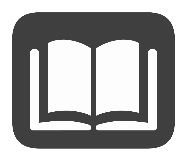 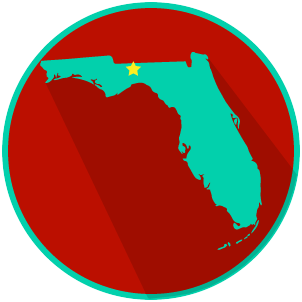 Reading: Comparing Amendment ProcessesBenchmark Clarification 3: Students will compare the amendment process of the U.S. and Florida constitutions.Reading TaskResponseWhat ideas are presented in the reading?What is the central idea of the reading?Select two words or phrases that support the central idea.How might this reading connect to your own experience or something you have seen, read, or learned before?Which constitution is probably more difficult to amend, the Florida or U.S., and why?The most difficult constitution to amend is probably the __________________________________________ because: 